Odblask uratuje Ci życie!Od 31 sierpnia 2014 r. każdy pieszy, który porusza się po zmierzchu po drodze poza obszarem zabudowanym, musi mieć odblask umieszczony w sposób widoczny dla kierujących.Dotychczasowe zapisy ustawy - prawo o ruchu drogowym nakładały obowiązek noszenia elementów odblaskowych jedynie na osoby poniżej 15 roku życia. Teraz każdy, niezależnie od wieku, poruszając się o zmierzchu po obszarze zabudowanym musi mieć na sobie element odblaskowy.W przepisach przewidziano wyjątek: pieszy może poruszać się po zmierzchu poza obszarem zabudowanym bez elementów odblaskowych, jeżeli znajduje się na drodze przeznaczonej wyłącznie dla pieszych lub na chodniku. Nowy przepis nie ma zastosowania w strefie zamieszkania – tam pieszy korzysta z całej szerokości drogi i ma pierwszeństwo przed pojazdem.Elementami odblaskowymi mogą być przedmioty doczepiane do ubrania, opaski, kamizelki oraz smycze. Ważne jest ich umieszczenie: odblaski zaleca się umieszczać na wysokości kolan, dłoni, w okolicy środka klatki piersiowej i pleców – wówczas będziemy mieli pewność, że są dobrze widoczne dla innych uczestników ruchu drogowego.Warto przypomnieć, że po zmroku pieszy ubrany w ciemny strój jest widziany przez kierującego pojazdem z odległości około 40 metrów. Natomiast osoba piesza, mająca na sobie elementy odblaskowe, staje się widoczna nawet z odległości 150 metrów. Te dodatkowe metry pozwalają kierowcy wyhamować i bezpiecznie ominąć pieszego.Mosińskie Spoty Samochodowe przy wsparciu partnerów chcemy szerzyć wiedzę na temat bezpieczeństwa pieszych na drodze.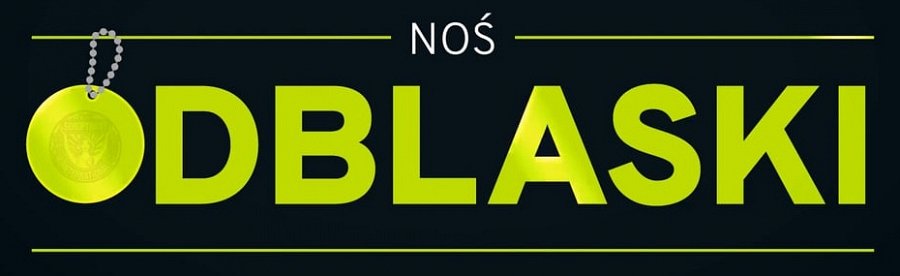 